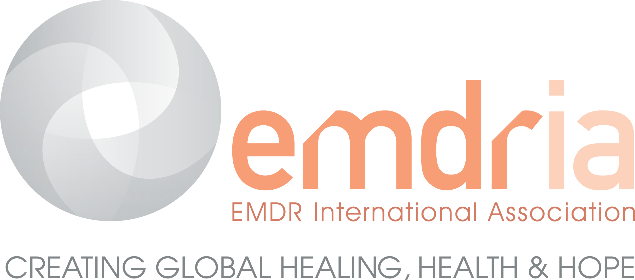 EMDR International Association7000 N Mo Pac Expy Ste 200Austin, TX  78731-3013(512) 451-5200 (Ph) (512) 451-5256 (Fax)info@emdria.orgAGENCY GROUP MEMBERSHIP APPLICATIONComplete the information below and email to Jennifer Livsey at jlivsey@emdria.org.AGENCY INFORMATION:NameAddress				City 				State/Province		Zip/Postal Code		Country AGENCY CONTACT PERSON:Name				Phone				Email Address				GROUP MEMBERS (minimum of 5 members required)To determine the appropriate Membership Level for each person, please visit https://www.emdria.org/about-emdria/emdria-membership/ to review the requirements for Full and Associate Membership.Please add additional rows, as needed.First NameLast NameEmail AddressMembership LevelFull / AssociateFull / AssociateFull / AssociateFull / AssociateFull / AssociateFull / AssociateFull / AssociateFull / AssociateFull / AssociateFull / Associate